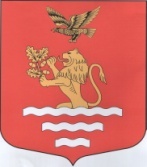 МУНИЦИПАЛЬНЫЙ СОВЕТМУНИЦИПАЛЬНОЕ ОБРАЗОВАНИЕМУНИЦИПАЛЬНЫЙ ОКРУГЧКАЛОВСКОЕСАНКТ-ПЕТЕРБУРГА197110, Санкт-Петербург, ул. Большая Зеленина, д. 20,тел/факс: (812) 230-94-87, www.mo-chkalovskoe.ru; e-mail:mo-chkalovskoe@yandex.ruРЕШЕНИЕ 10 сентября 2015 года                                                                                         № 8/2«Об утверждении Порядка уведомления муниципальными служащими Муниципального Совета Муниципального образования муниципальный округ Чкаловское представителя нанимателя (работодателя) о намерении выполнять иную оплачиваемую работу»В целях предотвращения конфликта интересов на муниципальной службе, в соответствии с частью 2 статьи 11 Федерального закона от 02.03.2007 № 25-ФЗ «О муниципальной службе в Российской Федерации» Муниципальный Совет РЕШИЛУтвердить Порядок уведомления муниципальными служащими Муниципального Совета Муниципального образования муниципальный округ Чкаловское представителя нанимателя (работодателя) о намерении выполнять иную оплачиваемую работу согласно Приложению № 1 к настоящему Постановлению.Опубликовать(обнародовать) настоящее Постановление в ближайшем номере газеты «На островах и рядом» и в сети Интернет на официальном сайте Муниципального образования муниципальный округ Чкаловское http://mo-chkalovskoe.ru.Настоящее Постановление вступает в законную силу на следующий день после дня его официального опубликования (обнародования).Контроль за исполнением данного Постановления оставляю за собой.Председатель Муниципального Совета Муниципального образованиямуниципальный округ Чкаловское                                                                            Н.Л. Мартинович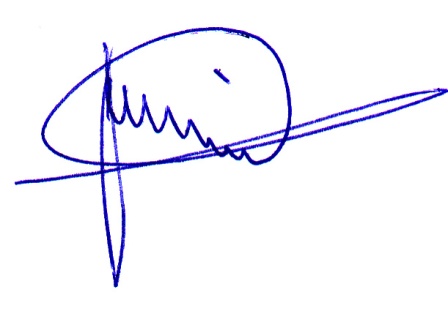 Приложение № 1к Решению Муниципального Совета Муниципального образования муниципальный округ Чкаловское от «10»  сентября 2015 г. № 8/2Порядок
уведомления муниципальными служащими Муниципального Совета Муниципального образования муниципальный округ Чкаловское представителя нанимателя (работодателя) о намерении выполнять иную оплачиваемую работу1. Настоящий Порядок уведомления муниципальными служащими Муниципального Совета Муниципального образования муниципальный округ Чкаловское представителя нанимателя (работодателя) о намерении выполнять иную оплачиваемую работу (далее - Порядок) регламентирует процедуру уведомления лицами, замещающими должности муниципальной службы в Муниципальном Совете Муниципального образования муниципальный округ Чкаловское (далее по тексту - муниципальные служащие, Муниципальный Совет), представителя нанимателя (работодателя) о намерении выполнять иную оплачиваемую работу, а также порядок регистрации таких уведомлений.2. Муниципальные служащие вправе с предварительным письменным уведомлением представителя нанимателя (работодателя) выполнять иную оплачиваемую работу, если это не повлечет за собой конфликт интересов.3. Уведомление о намерении выполнять иную оплачиваемую работу (далее — уведомление) предоставляется муниципальным служащим до начала выполнения такой работы.При намерении выполнять иную оплачиваемую работу, имеющую длящийся характер, уведомление представляется муниципальным служащим один раз в течение календарного года.При намерении выполнять иную оплачиваемую работу, имеющую разовый характер, уведомление предоставляется муниципальным служащим в отношении каждого случая выполнения иной оплачиваемой работы, за исключением осуществления преподавательской деятельности. В этом случае уведомление представляется муниципальным служащим один раз в течение календарного года в отношении каждого образовательного учреждения, в котором муниципальный служащий намеревается осуществлять преподавательскую деятельность.4. Уведомление подается на имя Главы Муниципального образования по форме согласно приложению № 1 к настоящему Порядку и представляется специалисту Муниципального Совета, ответственному за организацию и ведение кадрового делопроизводства.5. В уведомлении должна содержаться следующая информация: - основание выполнения оплачиваемой работы (трудовой договор, гражданско-правовой договор, иное основание) и сведения об основных обязанностях муниципального служащего при ее выполнении;- наименование организации либо фамилия, имя и отчество физического лица, с которым заключено соглашение о выполнении иной оплачиваемой работы;- дата начала выполнения иной оплачиваемой работы и/или период, в течение которого планируется ее выполнение.6. Уведомление регистрируется специалистом Муниципального Совета, ответственным за организацию и ведение кадрового делопроизводства, в журнале регистрации уведомлений о намерении выполнять иную оплачиваемую работу, по форме согласно приложению № 2 к настоящему Порядку, и в течение двух рабочих дней со дня поступления направляется Главе Муниципального образования для рассмотрения.7. Глава Муниципального образования в бланке уведомления подтверждает, что выполнение муниципальным служащим иной оплачиваемой работы не приведет к возникновению конфликта интересов и предполагаемый график иной работы не препятствует ему исполнению должностных обязанностей по замещаемой должности муниципальной службы в течение установленной продолжительности служебного времени в рабочую неделю.8. В случае, если Глава Муниципального образования возражает против выполнения муниципальным служащим иной оплачиваемой работы, в бланке уведомления он обосновывает свое мнение о том, что иная оплачиваемая работа муниципального служащего может привести к конфликту интересов.В таком случае предварительное уведомление муниципального служащего о намерении выполнять иную оплачиваемую работу в течение трех рабочих дней направляется в Комиссию по соблюдению требований к служебному поведению муниципальных служащих Муниципального Совета Муниципального образования муниципальный округ Чкаловское и урегулированию конфликта интересов (далее - Комиссия).Рассмотрение уведомления Комиссией осуществляется в порядке, установленном Положением о комиссиях по соблюдению требований к служебному поведению муниципальных служащих Муниципального Совета Муниципального образования муниципальный округ Чкаловское и урегулированию конфликта интересов.9. После рассмотрения уведомление приобщается к личному делу муниципального служащего.10. В случае изменения графика выполнения иной оплачиваемой работы, а также иных обстоятельств, связанных с выполнением иной работы, муниципальный служащий уведомляет представителя нанимателя (работодателя) в соответствии с настоящим Порядком.11. При выполнении иной оплачиваемой работы муниципальный служащий обязуется соблюдать запреты, связанные с муниципальной службой, предусмотренные статьей 14 Федерального закона от 02.03.2007 года №25-ФЗ «О муниципальной службе в Российской Федерации».12. Невыполнение требований настоящего Порядка влечет за собой ответственность, предусмотренную статьями 27, 27.1 Федерального закона от 02.03.2007 № 25-ФЗ «О муниципальной службе в Российской Федерации».Приложение № 1к Порядку уведомления муниципальными служащими муниципального Совета Муниципального образования муниципальный округ Чкаловское представителя нанимателя (работодателя) о намерении выполнять иную оплачиваемую работу, утвержденному Муниципального Совета Муниципального образования муниципальный округ Чкаловское
от «10»  сентября  2015 г. № 8/2Главе Муниципального образования Муниципального образования
муниципальный округ Чкаловское________________________________________(фамилия и инициалы представителя нанимателя)УВЕДОМЛЕНИЕо намерении выполнять иную оплачиваемой работеВ соответствии с пунктом 2 статьи 11 Федерального закона от 02.03.2007 № 25-ФЗ «О муниципальной службе в Российской Федерации»:Я, ___________________________________________________________________________,(фамилия, имя, отчество)замещающий должность муниципальной службы ________________________________________________________________________________________________________________(наименование должности)намерен(а) с «___» ___________ 20__ г. по «___» _______________ 20__ г.выполнять иную оплачиваемую работу (деятельность) ______________________________(указать какую работу (деятельность),_____________________________________________________________________________основание (трудовой договор, гражданско-правовой договор, иное основание)в ____________________________________________________________________________ (полное наименование организации)_____________________________________________________________________________.Работа _____________________________________________________________________________(конкретная работа или трудовая функция)__________________________________________________________________________________________________________________________________________________________будет выполняться в свободное от основной работы время и не повлечет за собой конфликт интересов.При выполнении иной оплачиваемой работы обязуюсь соблюдать запреты, предусмотренные статьей 14 Федерального закона от 02.03.2007 № 25-ФЗ «О муниципальной службе в Российской Федерации».«___» _______________ 20__ г.	________________________________(подпись муниципального служащего, инициалы и фамилия)Приложение № 2к Порядку уведомления муниципальными служащими муниципального Совета Муниципального образования муниципальный округ Чкаловское представителя нанимателя (работодателя) о намерении выполнять иную оплачиваемую работу, утвержденному Муниципального Совета Муниципального образования муниципальный округ Чкаловское
от «10»  сентября  2015 г. № 8/2ЖУРНАЛрегистрации уведомлений о намерении выполнять иную оплачиваемую работу№ п/пДата регистрации уведомленияФ.И.О. и должность муниципального служащего, представившего уведомлениеФ.И.О. сотрудника, принявшего уведомлениеДата направления уведомления представителю нанимателяРешение представителя нанимателя (работодателя)Сведения о рассмотрении Комиссией по соблюдению требований к служебному поведению муниципальных служащих Муниципального образования муниципальный округ Чкаловское и урегулированию конфликта интересов (в случае необходимости)Дата ознакомления муниципального служащего, подпись